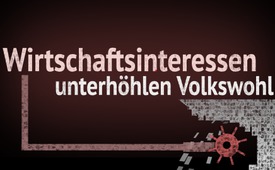 Wirtschaftsinteressen unterhöhlen Volkswohl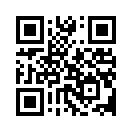 Gemäß demokratischer Versprechungen müsste eigentlich überall auf der Welt Folgendes gelten: Es darf ausschließlich nur noch für und nicht gegen das Volk regiert werden. Sämtliche politischen Vertreter haben ausschließlich in die Tasche des Volkes zu arbeiten und nicht das Volk in die Taschen seiner Vertreter. Ist das in der Realität bereits so?Unsere gesamte Politik wird von der Macht- und Gewinnmaximierung unserer Wirtschaftsbosse dominiert.
Gibt es auf dieser Welt überhaupt noch eine einzige echte Demokratie? Oder gibt es nur Scheindemokratien? Überall auf der Welt muss endlich gemäß demokratischer Versprechungen Folgendes gelten: Es darf ausschließlich nur noch für das Volk und nicht gegen das Volk regiert werden! Sämtliche politischen Vertreter haben ausschließlich in die Tasche des Volkes zu arbeiten und nicht das Volk in die Taschen seiner Vertreter! Es wird Zeit, den Schwindel endlich zu durchschauen!
In den nachfolgenden Sendungen sehen Sie anhand von drei brisanten Beispielen, wie Wirtschaftsinteressen und korrupte Politik dem Volkswohl schaden und unsere Demokratie unterhöhlen.von si.Quellen:-Das könnte Sie auch interessieren:---Kla.TV – Die anderen Nachrichten ... frei – unabhängig – unzensiert ...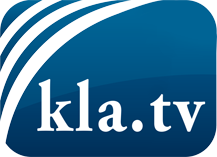 was die Medien nicht verschweigen sollten ...wenig Gehörtes vom Volk, für das Volk ...tägliche News ab 19:45 Uhr auf www.kla.tvDranbleiben lohnt sich!Kostenloses Abonnement mit wöchentlichen News per E-Mail erhalten Sie unter: www.kla.tv/aboSicherheitshinweis:Gegenstimmen werden leider immer weiter zensiert und unterdrückt. Solange wir nicht gemäß den Interessen und Ideologien der Systempresse berichten, müssen wir jederzeit damit rechnen, dass Vorwände gesucht werden, um Kla.TV zu sperren oder zu schaden.Vernetzen Sie sich darum heute noch internetunabhängig!
Klicken Sie hier: www.kla.tv/vernetzungLizenz:    Creative Commons-Lizenz mit Namensnennung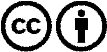 Verbreitung und Wiederaufbereitung ist mit Namensnennung erwünscht! Das Material darf jedoch nicht aus dem Kontext gerissen präsentiert werden. Mit öffentlichen Geldern (GEZ, Serafe, GIS, ...) finanzierte Institutionen ist die Verwendung ohne Rückfrage untersagt. Verstöße können strafrechtlich verfolgt werden.